Publicado en España el 01/03/2016 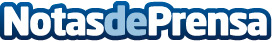 Una forma joven y moderna de organizar bautizos y comunionesNace Bautinion.com, el primer portal online que ayuda los padres en la organización del bautizo o la primera comunión de sus hijos y a la vez funciona como escaparate de empresas o negocios relacionadas con el sectorDatos de contacto:Aitor RenedoNota de prensa publicada en: https://www.notasdeprensa.es/una-forma-joven-y-moderna-de-organizar Categorias: Comunicación Emprendedores Restauración Ocio para niños http://www.notasdeprensa.es